QUYẾT ĐỊNHSỬA CHỮA, BỔ SUNG BẢN ÁN (QUYẾT ĐỊNH)  Căn cứ Điều 197 của Luật tố tụng hành chính;  Xét thấy Bản án (Quyết định) sơ thẩm số..../.../HC-ST(3) ngày..... tháng..... năm..... về vụ án...................... của Tòa án nhân dân(4).......................................... có những sai sót, nhầm lẫn cần được sửa chữa, bổ sung như sau:  Tại dòng (các dòng) từ trên xuống (hoặc từ dưới lên) trang...của bản án sơ thẩm nêu trên đã ghi:(5) “.........................................................................................................................................................................................................”.  Nay được sửa chữa, bổ sung như sau:(6)”.................................................................................................................................................................................”.TÒA ÁN NHÂN DÂN..... (1)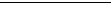 Số:..../.....(2)/QĐ-TACỘNG HÒA XÃ HỘI CHỦ NGHĨA VIỆT NAMĐộc lập - Tự do - Hạnh phúc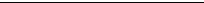 ........, ngày.... tháng.... năm.....Nơi gửi:- Ghi theo quy định tại khoản 1 Điều 197 của Luật TTHC;- Lưu hồ sơ vụ án.THẨM PHÁN - CHỦ TỌA PHIÊN TÒA(7)(Ký tên, ghi rõ họ tên, đóng dấu)